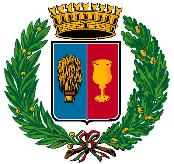 COMUNE DI COPPAROProvincia di Ferrara_____________________________________________________________________________________Via Roma, 28 tel. 0532/864511 fax n. 0532/864660, http://www.comune.copparo.fe.it, pec: comune.copparo@cert.comune.copparo.fe.itVOUCHER PER IL SOSTEGNO ALLA REALIZZAZIONE DICORSI, ATTIVITÀ E CAMPIONATI DA PARTE DELLE ASSOCIAZIONI E SOCIETÀ SPORTIVE DILETTANTISTICHE OPERANTINEL COMUNE DI COPPARO L.R. N. 8/2017, art. 5, comma 3 – DGR. N. 600/2020-712/2020 -Fondi regionali per sostenere la pratica motoria e sportiva e contrastare l’aumento della sedentarietà determinato dall’emergenza Covid-19SOCIETÀ: 	NUMERO DI ISCRIZIONE AL C.O.N.I/C.I.P. __________________________________________________data 	Timbro e firma del legale rappresentante 	RENDICONTO PER ATTIVITA’ SPORTIVA………………………………….…………RENDICONTO PER ATTIVITA’ SPORTIVA………………………………….…………ENTRATEEUROISCRIZIONIQUOTE ASSOCIATIVEAFFITTO SPAZICONTRIBUTI SOGGETTI PUBBLICICONTRIBUTI ENTI VARIALTRI CONTRIBUTIINTERVENTI SPONSONALTRO (specificare)TOTALE ENTRATEUSCITEAFFITTO O COSTO IMPIANTIISCRIZIONITRASPORTIASSICURAZIONICOMPENSI ISTRUTTORI, ARBITRI E MEDICISPESE DI PULIZIASPESE DI SEGRETERIAUTENZE E CANONI (luce, gas, telefono, acqua, rifiuti…)ALTRO (specificare)TOTALE USCITEDIFFERENZA ENTRATE/USCITEN.B.: compilare tutte le voci ( in caso di mancate entrate totali previste indicare “nessuna entrata”).N.B.: compilare tutte le voci ( in caso di mancate entrate totali previste indicare “nessuna entrata”).